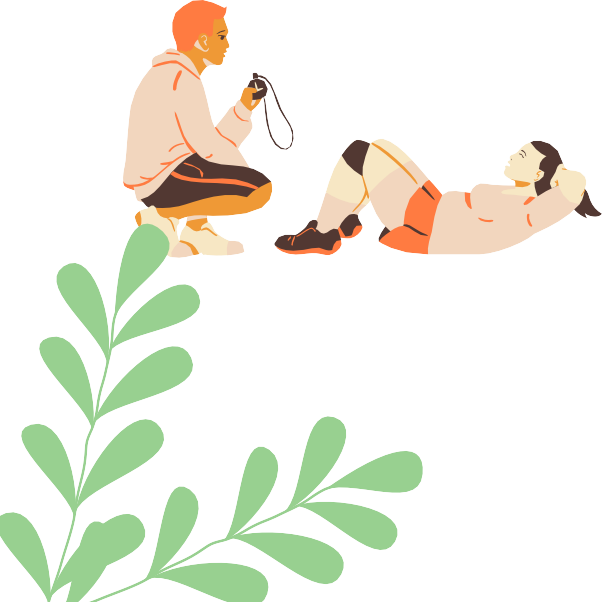 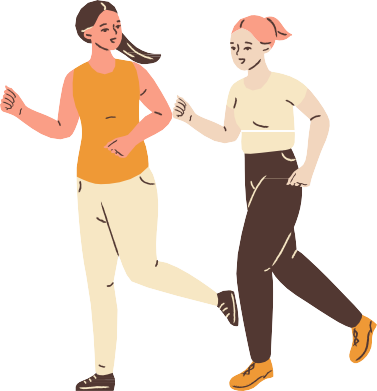 SALUD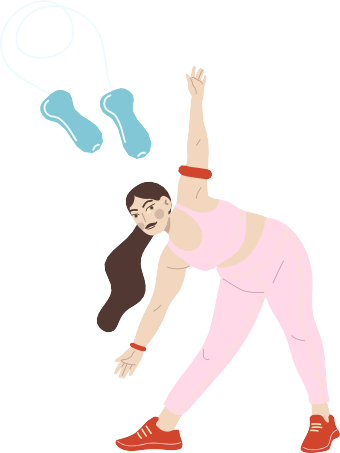 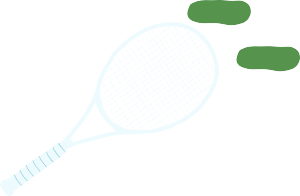 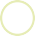 INTEGRALAsignatura: Proyecto: Nombre: Fecha: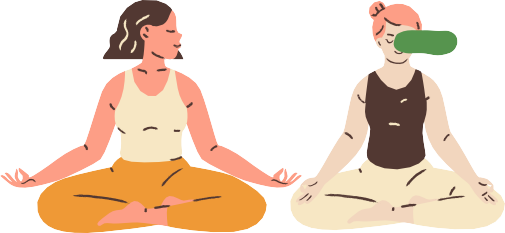 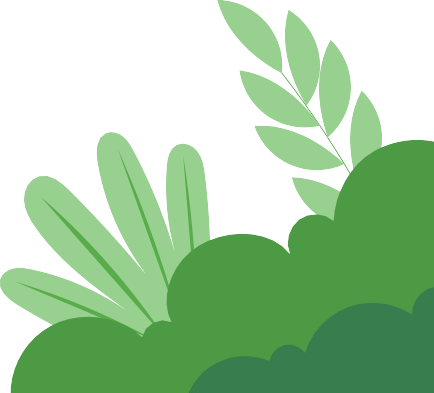 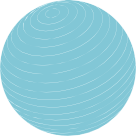 